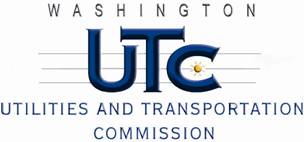 MemorandumDecember 17, 2010To:	TR-101453 - FileFrom:		, Deputy Assistant Director Transportation SafetySubject:	TR-101453 Tacoma Rail  Grade Crossing Protective Fund (GCPF) Project at the Intersection of Deschutes Parkway and Tacoma Rail’s Tracks in the City of Olympia, WashingtonOn September 10, 2010, the Washington Utilities and Transportation Commission (Commission) awarded a GCPF grant totaling $19,705 to install walk-out type cantilevers and a bungalow and replace obsolete incandescent lights with LED type lights at the Deschutes Parkway crossing in the City of Olympia. The USDOT number assigned to this crossing is 085295E.On December 17, 2010, the applicant, Tacoma Rail submitted a request for reimbursement pursuant to Commission order. On December 8, 2010, Commission staff conducted a site visit and verified that the project is completed according to the specifications outlined in the order approving the grant. Please close this docket. 